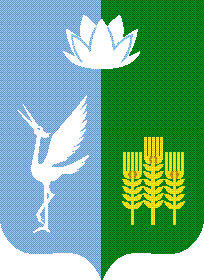 ИЗБИРАТЕЛЬНАЯ КОМИССИЯЧКАЛОВСКОГО СЕЛЬСКОГО ПОСЕЛЕНИЯ
СПАССКОГО МУНИЦИПАЛЬНОГО РАЙОНАРЕШЕНИЕс. Чкаловское
Проверив соответствие порядка выдвижения кандидата  на должность главы Чкаловского сельского поселения Спасского муниципального района Иващенко Елены Владимировны, выдвинутой в порядке самовыдвижения, требованиям Федерального закона «Об основных гарантиях избирательных прав и права на участие в референдуме граждан Российской Федерации» (далее – Федеральный закон), Избирательного кодекса Приморского края и необходимые для регистрации кандидата документы, в соответствии со статьями 32, 33, 38 Федерального закона, статьями 38, 41, 45, 46, 49 Избирательного кодекса Приморского края, избирательная комиссия Чкаловского сельского поселения Спасского муниципального района установила следующее.В соответствии с решением избирательной комиссии Чкаловского сельского поселения Спасского муниципального района от 23 декабря 2021 года № 4/13 для регистрации гражданина кандидатом на должность главы Чкаловского сельского поселения Спасского муниципального района необходимо представить не менее 20 достоверных подписей избирателей и не более 24 подписей. Частью 2 статьи 47 Избирательного кодекса Приморского края предусмотрено, что проверке подлежат все подписи, содержащиеся в подписных листах.Кандидатом на должность главы Чкаловского сельского поселения  Спасского муниципального  района Иващенко Е.В.  были представлены 5 (пять) подписных листов с 24 подписями избирателей (по пять подписей избирателя на четырёх листах и один лист четыре подписи), из которых в соответствии  с частью 2 статьи 47 Избирательного кодекса Приморского края было проверено 24 подписи. На основании заключения специалистов экспертно-криминалистического отдела МО МВД России «Спасский» по проверке подписных листов кандидата на должность главы Чкаловского сельского поселения Спасского муниципального района Иващенко Е.В. от 21.01.2022 года при исследовании подписей и записей в подписных листах кандидата выявлены следующие нарушения заполнения:На подписном листе № 1 в строках №№1,2,3,4,5 рукописный текст в графах «Фамилия,  имя, отчество», «Год рождения», «Адрес проживания, прописки», «Паспортные данные», «Дата внесения подписи» - выполнены одним лицом – сборщиком подписей.На подписном листе № 2 в строках №№1,2,3,4,5 рукописный текст в графах «Фамилия,  имя, отчество», «Год рождения», «Адрес проживания, прописки», «Паспортные данные», «Дата внесения подписи» - выполнены одним лицом – сборщиком подписей.На подписном листе № 3 в строках №№1,2,3,4,5 рукописный текст в графах «Фамилия,  имя, отчество», «Год рождения», «Адрес проживания, прописки», «Паспортные данные», «Дата внесения подписи» - выполнены одним лицом – сборщиком подписей.На подписном листе № 4 в строках №№1,2,3,4,5 рукописный текст в графах «Фамилия,  имя, отчество», «Год рождения», «Адрес проживания, прописки», «Паспортные данные», «Дата внесения подписи» - выполнены одним лицом – сборщиком подписей.На подписном листе № 5 в строках №№1,2,4 рукописный текст в графах «Фамилия,  имя, отчество», «Год рождения», «Адрес проживания, прописки», «Паспортные данные», «Дата внесения подписи» - выполнены одним лицом – сборщиком подписей.Согласно п. 11 ст. 37 Федерального закона избиратель  ставит в подписном листе свою подпись и дату ее внесения, а также указывает свои фамилию, имя, отчество, год рождения, адрес места жительства, серию, номер паспорта или документа, заменяющего паспорт гражданина.  При этом, фамилию, имя, отчество, подпись и дату ее внесения избиратель ставит собственноручно. Таким образом, на основании ч. 9 ст. 45 Избирательного кодекса Приморского края Рабочей группой по проверке достоверности данных, содержащихся в подписных листах и сведений, представленных кандидатами  в итоговом протоколе проверки подписных листов с подписями избирателей в поддержку выдвижения кандидата на должность главы Чкаловского сельского поселения Спасского муниципального района Иващенко Е.В.  указано, что из 24 проверенных подписей недействительными были признаны 23 (двадцать три) подписи на основании п.п. «в» п. 6.4. ст. 38 Федерального закона.  На основании изложенного, руководствуясь подпунктом «в» пункта 24 статьи 38  Федерального закона «Об основных гарантиях избирательных прав и права на участие в референдуме граждан Российской Федерации»,  избирательная комиссия Чкаловского сельского поселения  Спасского муниципального районаРЕШИЛА:Отказать Иващенко Елене Владимировне в регистрации кандидатом на должность главы Чкаловского сельского поселения Спасского муниципального района. Опубликовать настоящее решение в газете «Родные просторы».Направить настоящее решение в Территориальную избирательную комиссию Спасского муниципального района и Избирательную комиссию Приморского края для размещения на официальном сайте в информационно-телекоммуникационной сети «Интернет».Разместить настоящее решение на официальном сайте администрации Чкаловского сельского поселения в информационно-телекоммуникационной сети Интернет в разделе «Муниципальная избирательная комиссия». Направить копию настоящего решения в администрацию Чкаловского сельского поселения Спасского муниципального района и в муниципальный комитет Чкаловского сельского поселения.4.  Направить копию настоящего решения Иващенко Е.В.Председатель комиссии 						      М.А. МакаренкоСекретарь комиссии							      О.В. Нефедьева«26» января 2022 года№15/69Об отказе в регистрации кандидатом на должность главы Чкаловского сельского поселения   Спасского муниципального района  Иващенко Елене Владимировне  